КартофелеводствоАгробиологические особенности нового сорта картофеля браслет в условиях степной и лесостепной зон южного Урала / А. А. Мушинский [и др.] // Известия Оренбургского гос. аграр. ун-та. – 2017. – № 6. – С. 249–252.Башлакова, О. Н. Влияние препаратов на урожайность и качество семенного картофеля в условиях Кировской области / О. Н. Башлакова, Е. А. Будина // Аграр. вестн. Верхневолжья. – 2017. – № 4 (21). – С. 18–23.Гаспарян, И. Н. Как повысить урожай раннего картофеля / И. Н. Гаспарян, М. Е. Дыйканова // Картофель и овощи. – 2018. – № 2. – С. 29–31 : 2 табл.Изложены материалы исследований о влиянии технологических приемов на формирование ранней продукции картофеля в условиях Московской области, позволяющая получать высокие урожаи. Декапитация увеличивает урожайность на 6,6-16,3 %; во влажные годы проращивание увеличивает урожайность на 11-51 % и укрытие нетканым материалом на 8,7-45 % в зависимости от сорта.Дубенок, Н. Н. Капельное орошение летних посадок картофеля в нижнем Поволжье / Н. Н. Дубенок, Д. А. Болотин // Известия Оренбургского гос. аграр. ун-та. – 2017. – № 6. – С. 52–55.Кой, Камесу Агрономическая эффективность промышленной (голландской) технологии возделывания картофеля / Камесу Кой, А. В. Шуравилин, О. А. Захарова // Картофель и овощи. – 2018. – № 1. – С. 26–28.Приведены результаты исследований по изучению влияния промышленной технологии возделывания картофеля на развитие, урожайность и качество продукции. Выявлена положительная реакция растений на подкормку K2SO4 в период посадки. Корреляционно-регрессионный анализ урожайности и качества клубней выявил высокую степень достоверности результатов опыта. Содержание нитратов и тяжелых металлов в клубнях было ниже допустимых величин.Межвидовые гибриды как родительские формы для упреждающей селекции картофеля на устойчивость к болезням и вредителям / Е. В. Рогозина [и др.] // Достижения науки и техники АПК. – 2018. – Том 32, № 1. – С. 26-31 : 2 табл. Изучены перспективы использования 60 клонов межвидовых гибридов в качестве родительских форм в селекции на устойчивость к болезням и вредителям, в том числе с использованием методов маркер-опосредованной селекции. Гибридные клоны оценивали в 2014-2016 гг. по комплексу селекционно-значимых признаков (агрономических, физиологических и качества продукции) и методом искусственного заражения на устойчивость к фитофторозу, Y-вирусу картофеля (YBK), золотистой картофельной нематоде (патотип Ro1) и раку картофеля. Проводили ДНК-анализ гибридных клонов на присутствие SCAR маркеров генов устойчивости к фитофторозу (R1, R2, R3a, R3b, RB/Rpi-blb1 = Rpi-sto1, Rpi-vnt1.3), золотистой нематоде (H1, Gro1-4) и X-вирусу картофеля (Rx1) или STS-маркеров генов устойчивости к бледной нематоде (Gpa2-2), Y-вирусу картофеля (Rysto, Ryadg) и возбудителю рака картофеля (Sen1). Выделили клоны межвидовых гибридов с комплексом хозяйственно ценных признаков и одновременно групповой устойчивостью к патогенам: к фитофторозу, золотистой картофельной нематоде патотипа Ro1 и бледной картофельной нематоде патотипа Pa2 - клон 134-6-2006, к фитофторозу и золотистой картофельной нематоде патотипа Ro1 - клоны 117-2, 39-1-2005, 24-1, к фитофторозу и YBK - клоны 194-4т, 171-3, 38КВА, к нематоде и Y- вирусу - клоны 135-5-2005, 8-1-2004, 8-5-2004, к Y и X вирусам картофеля - клоны 94-5, 99-10-1. Клоны 99-6-6, 135-1-2006, 97-155-1, 14/08-06, 38КВА, созданные на основе разных комбинаций скрещивания диких и культурных видов картофеля, несут сочетания R генов, контролирующих устойчивость к различным расам Phytophthora infestans Mont. de Bary. У клона 134-6-2006 (производный S. alandiae) идентифицировали маркеры шести генов - R3a, R3b, Rpi-vnt1.3, Rx1, H1, Gpa 2, у клона 94-5 (производный S. chacoense) - маркеры четырех генов - H1, Sen1, Rx1 и Ry sto.Мухаметшин, И. Г. Экологическая пластичность и стабильность сортов картофеля в условиях Удмуртской республики / И. Г. Мухаметшин // Известия Оренбургского гос. аграр. ун-та. – 2017. – № 6. – С. 245–249.Оценка образцов картофеля / Н. А. Лапшинов [и др.] // Картофель и овощи. – 2018. – № 2. – С. 26–27 : 2 табл. В 2016-2017 гг. в коллекционном питомнике изучали 10 образцов картофеля мировой коллекции ВИР и других НИУ с целью выделения источников ценных признаков. По комплексу хозяйственно ценных признаков выделились семь сортов. Сорта и гибриды, выделившиеся по отдельным признакам и комплексу признаков, используют в селекционной работе как исходный материал для создания новых сортов картофеля.Результаты агроэкологического испытания сортов картофеля в условиях Приморского края / И. В. Ким [и др.] // Дальневост. аграр. вестн. – 2017. – № 3. – С. 44–49.Чамышев, А. В. Академик Н. И. Вавилов и развитие отечественного картофелеводства / А. В. Чамышев // Картофель и овощи. – 2018. – № 2. – С. 32–33. Рассмотрены и обобщены результаты научных исследований академика Н. И. Вавилова по развитию картофелеводства в стране. Приведены основные направления стабилизации производства картофеля, предложенные Н. И. Вавиловым на основе выбора лучших агроэкологических условий, оптимизации сортового состава и совершенствования технологических приемов возделывания картофеля. Ряд научных положений, разработанных Н. И. Вавиловым, имеет первостепенное значение для развития отечественного картофелеводства и на современном этапе.Черемисин, А. И. Влияние состава питательной среды при микроклональном размножении сортов и гибридов картофеля / А. И. Черемисин, В. Н. Кумпан // Вестн. Омского гос. аграр. ун-та. – 2017. – № 4. – С. 87–91.Шатохин, А. Ю. Оценка эффективности применения регуляторов роста растений АгроСтимул на картофеле / А. Ю. Шатохин, Н. Н. Киселева, Ю. А. Гарипов // Земледелие. – 2018. – № 1. – С. 40–41 : 4 табл.Составитель: Л. М. Бабанина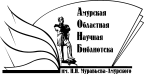 Государственное бюджетное учреждение культуры«Амурская областная научная библиотека имени Н.Н. Муравьева-Амурского